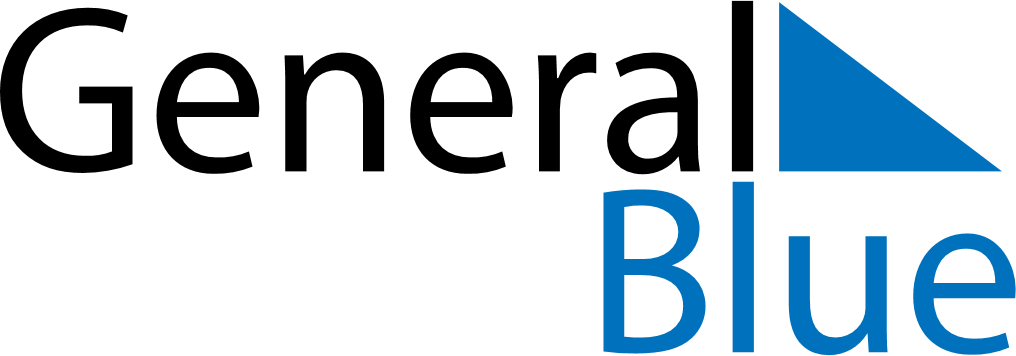 October 2028October 2028October 2028Saint BarthelemySaint BarthelemySundayMondayTuesdayWednesdayThursdayFridaySaturday1234567891011121314Abolition of Slavery1516171819202122232425262728293031